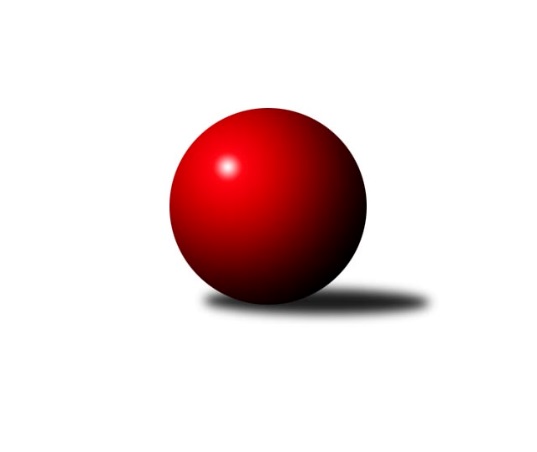 Č.6Ročník 2016/2017	27.4.2024 3. KLM C 2016/2017Statistika 6. kolaTabulka družstev:		družstvo	záp	výh	rem	proh	skore	sety	průměr	body	plné	dorážka	chyby	1.	TJ  Prostějov ˝A˝	6	5	1	0	34.5 : 13.5 	(82.5 : 61.5)	3160	11	2136	1024	25.3	2.	HKK Olomouc ˝B˝	6	5	0	1	33.5 : 14.5 	(83.5 : 60.5)	3243	10	2193	1050	27.7	3.	TJ Zbrojovka Vsetín ˝A˝	6	4	0	2	30.0 : 18.0 	(78.0 : 66.0)	3272	8	2184	1088	29.5	4.	TJ Sokol Bohumín ˝A˝	6	4	0	2	28.0 : 20.0 	(74.0 : 70.0)	3122	8	2121	1001	35.8	5.	KK Šumperk˝A˝	6	3	0	3	24.0 : 24.0 	(73.0 : 71.0)	3130	6	2111	1019	27.8	6.	TJ Start Rychnov n. Kn.	6	3	0	3	21.0 : 27.0 	(67.0 : 77.0)	3160	6	2153	1007	37.8	7.	TJ Jiskra Rýmařov ˝A˝	6	2	1	3	23.5 : 24.5 	(72.0 : 72.0)	3243	5	2160	1082	26.5	8.	TJ  Odry ˝A˝	5	1	2	2	14.0 : 26.0 	(48.5 : 71.5)	3115	4	2107	1008	35.6	9.	TJ Tatran Litovel ˝A˝	6	1	2	3	20.5 : 27.5 	(69.5 : 74.5)	3126	4	2102	1025	32	10.	SKK  Náchod	6	2	0	4	20.0 : 28.0 	(67.0 : 77.0)	3132	4	2131	1001	32	11.	KK Zábřeh ˝B˝	5	1	0	4	13.0 : 27.0 	(59.0 : 61.0)	3142	2	2127	1015	34.8	12.	Sokol Přemyslovice˝A˝	6	1	0	5	18.0 : 30.0 	(66.0 : 78.0)	3147	2	2147	1000	41.5Tabulka doma:		družstvo	záp	výh	rem	proh	skore	sety	průměr	body	maximum	minimum	1.	HKK Olomouc ˝B˝	4	4	0	0	25.5 : 6.5 	(58.0 : 38.0)	3304	8	3447	3144	2.	TJ  Prostějov ˝A˝	4	3	1	0	22.5 : 9.5 	(57.5 : 38.5)	3258	7	3298	3179	3.	TJ Zbrojovka Vsetín ˝A˝	3	3	0	0	19.0 : 5.0 	(42.5 : 29.5)	3273	6	3339	3239	4.	TJ Start Rychnov n. Kn.	3	3	0	0	17.0 : 7.0 	(41.0 : 31.0)	3314	6	3341	3282	5.	TJ Jiskra Rýmařov ˝A˝	3	2	1	0	17.0 : 7.0 	(42.5 : 29.5)	3287	5	3352	3225	6.	TJ Sokol Bohumín ˝A˝	2	2	0	0	12.0 : 4.0 	(29.5 : 18.5)	3085	4	3133	3036	7.	KK Šumperk˝A˝	3	2	0	1	15.0 : 9.0 	(41.0 : 31.0)	3136	4	3167	3081	8.	TJ Tatran Litovel ˝A˝	4	1	1	2	14.0 : 18.0 	(50.0 : 46.0)	3054	3	3165	2973	9.	TJ  Odry ˝A˝	2	1	0	1	6.0 : 10.0 	(19.5 : 28.5)	3189	2	3190	3188	10.	SKK  Náchod	3	1	0	2	11.0 : 13.0 	(37.0 : 35.0)	3202	2	3272	3155	11.	KK Zábřeh ˝B˝	2	0	0	2	5.0 : 11.0 	(26.0 : 22.0)	3105	0	3128	3082	12.	Sokol Přemyslovice˝A˝	2	0	0	2	5.0 : 11.0 	(22.5 : 25.5)	3131	0	3169	3092Tabulka venku:		družstvo	záp	výh	rem	proh	skore	sety	průměr	body	maximum	minimum	1.	TJ  Prostějov ˝A˝	2	2	0	0	12.0 : 4.0 	(25.0 : 23.0)	3111	4	3123	3099	2.	TJ Sokol Bohumín ˝A˝	4	2	0	2	16.0 : 16.0 	(44.5 : 51.5)	3132	4	3294	3032	3.	HKK Olomouc ˝B˝	2	1	0	1	8.0 : 8.0 	(25.5 : 22.5)	3213	2	3254	3171	4.	TJ Zbrojovka Vsetín ˝A˝	3	1	0	2	11.0 : 13.0 	(35.5 : 36.5)	3271	2	3378	3099	5.	KK Šumperk˝A˝	3	1	0	2	9.0 : 15.0 	(32.0 : 40.0)	3128	2	3201	2989	6.	SKK  Náchod	3	1	0	2	9.0 : 15.0 	(30.0 : 42.0)	3109	2	3129	3084	7.	KK Zábřeh ˝B˝	3	1	0	2	8.0 : 16.0 	(33.0 : 39.0)	3155	2	3180	3114	8.	TJ  Odry ˝A˝	3	0	2	1	8.0 : 16.0 	(29.0 : 43.0)	3090	2	3173	2985	9.	Sokol Přemyslovice˝A˝	4	1	0	3	13.0 : 19.0 	(43.5 : 52.5)	3152	2	3242	2999	10.	TJ Tatran Litovel ˝A˝	2	0	1	1	6.5 : 9.5 	(19.5 : 28.5)	3163	1	3225	3100	11.	TJ Jiskra Rýmařov ˝A˝	3	0	0	3	6.5 : 17.5 	(29.5 : 42.5)	3228	0	3234	3221	12.	TJ Start Rychnov n. Kn.	3	0	0	3	4.0 : 20.0 	(26.0 : 46.0)	3109	0	3267	2928Tabulka podzimní části:		družstvo	záp	výh	rem	proh	skore	sety	průměr	body	doma	venku	1.	TJ  Prostějov ˝A˝	6	5	1	0	34.5 : 13.5 	(82.5 : 61.5)	3160	11 	3 	1 	0 	2 	0 	0	2.	HKK Olomouc ˝B˝	6	5	0	1	33.5 : 14.5 	(83.5 : 60.5)	3243	10 	4 	0 	0 	1 	0 	1	3.	TJ Zbrojovka Vsetín ˝A˝	6	4	0	2	30.0 : 18.0 	(78.0 : 66.0)	3272	8 	3 	0 	0 	1 	0 	2	4.	TJ Sokol Bohumín ˝A˝	6	4	0	2	28.0 : 20.0 	(74.0 : 70.0)	3122	8 	2 	0 	0 	2 	0 	2	5.	KK Šumperk˝A˝	6	3	0	3	24.0 : 24.0 	(73.0 : 71.0)	3130	6 	2 	0 	1 	1 	0 	2	6.	TJ Start Rychnov n. Kn.	6	3	0	3	21.0 : 27.0 	(67.0 : 77.0)	3160	6 	3 	0 	0 	0 	0 	3	7.	TJ Jiskra Rýmařov ˝A˝	6	2	1	3	23.5 : 24.5 	(72.0 : 72.0)	3243	5 	2 	1 	0 	0 	0 	3	8.	TJ  Odry ˝A˝	5	1	2	2	14.0 : 26.0 	(48.5 : 71.5)	3115	4 	1 	0 	1 	0 	2 	1	9.	TJ Tatran Litovel ˝A˝	6	1	2	3	20.5 : 27.5 	(69.5 : 74.5)	3126	4 	1 	1 	2 	0 	1 	1	10.	SKK  Náchod	6	2	0	4	20.0 : 28.0 	(67.0 : 77.0)	3132	4 	1 	0 	2 	1 	0 	2	11.	KK Zábřeh ˝B˝	5	1	0	4	13.0 : 27.0 	(59.0 : 61.0)	3142	2 	0 	0 	2 	1 	0 	2	12.	Sokol Přemyslovice˝A˝	6	1	0	5	18.0 : 30.0 	(66.0 : 78.0)	3147	2 	0 	0 	2 	1 	0 	3Tabulka jarní části:		družstvo	záp	výh	rem	proh	skore	sety	průměr	body	doma	venku	1.	KK Šumperk˝A˝	0	0	0	0	0.0 : 0.0 	(0.0 : 0.0)	0	0 	0 	0 	0 	0 	0 	0 	2.	TJ Jiskra Rýmařov ˝A˝	0	0	0	0	0.0 : 0.0 	(0.0 : 0.0)	0	0 	0 	0 	0 	0 	0 	0 	3.	TJ Start Rychnov n. Kn.	0	0	0	0	0.0 : 0.0 	(0.0 : 0.0)	0	0 	0 	0 	0 	0 	0 	0 	4.	Sokol Přemyslovice˝A˝	0	0	0	0	0.0 : 0.0 	(0.0 : 0.0)	0	0 	0 	0 	0 	0 	0 	0 	5.	SKK  Náchod	0	0	0	0	0.0 : 0.0 	(0.0 : 0.0)	0	0 	0 	0 	0 	0 	0 	0 	6.	TJ Zbrojovka Vsetín ˝A˝	0	0	0	0	0.0 : 0.0 	(0.0 : 0.0)	0	0 	0 	0 	0 	0 	0 	0 	7.	KK Zábřeh ˝B˝	0	0	0	0	0.0 : 0.0 	(0.0 : 0.0)	0	0 	0 	0 	0 	0 	0 	0 	8.	TJ  Prostějov ˝A˝	0	0	0	0	0.0 : 0.0 	(0.0 : 0.0)	0	0 	0 	0 	0 	0 	0 	0 	9.	TJ Tatran Litovel ˝A˝	0	0	0	0	0.0 : 0.0 	(0.0 : 0.0)	0	0 	0 	0 	0 	0 	0 	0 	10.	TJ Sokol Bohumín ˝A˝	0	0	0	0	0.0 : 0.0 	(0.0 : 0.0)	0	0 	0 	0 	0 	0 	0 	0 	11.	HKK Olomouc ˝B˝	0	0	0	0	0.0 : 0.0 	(0.0 : 0.0)	0	0 	0 	0 	0 	0 	0 	0 	12.	TJ  Odry ˝A˝	0	0	0	0	0.0 : 0.0 	(0.0 : 0.0)	0	0 	0 	0 	0 	0 	0 	0 Zisk bodů pro družstvo:		jméno hráče	družstvo	body	zápasy	v %	dílčí body	sety	v %	1.	Vlastimil Bělíček 	TJ Zbrojovka Vsetín ˝A˝ 	6	/	6	(100%)	19	/	24	(79%)	2.	Bronislav Diviš 	TJ  Prostějov ˝A˝ 	6	/	7	(86%)	19	/	28	(68%)	3.	Radek Grulich 	Sokol Přemyslovice˝A˝ 	5	/	5	(100%)	16	/	20	(80%)	4.	Adam Běláška 	KK Šumperk˝A˝ 	5	/	5	(100%)	15.5	/	20	(78%)	5.	Jaroslav Tezzele 	TJ Jiskra Rýmařov ˝A˝ 	5	/	6	(83%)	17.5	/	24	(73%)	6.	Karol Nitka 	TJ Sokol Bohumín ˝A˝ 	5	/	6	(83%)	17	/	24	(71%)	7.	Aleš Čapka 	TJ  Prostějov ˝A˝ 	5	/	6	(83%)	15.5	/	24	(65%)	8.	Tomáš Majer 	SKK  Náchod 	5	/	6	(83%)	14.5	/	24	(60%)	9.	Břetislav Sobota 	HKK Olomouc ˝B˝ 	4.5	/	6	(75%)	15.5	/	24	(65%)	10.	Milan Sekanina 	HKK Olomouc ˝B˝ 	4	/	5	(80%)	14	/	20	(70%)	11.	Jaromír Hendrych ml. 	HKK Olomouc ˝B˝ 	4	/	5	(80%)	12.5	/	20	(63%)	12.	Josef Touš 	KK Šumperk˝A˝ 	4	/	5	(80%)	12	/	20	(60%)	13.	Miroslav Talášek 	TJ Tatran Litovel ˝A˝ 	4	/	5	(80%)	10	/	20	(50%)	14.	Michal Smejkal 	TJ  Prostějov ˝A˝ 	4	/	6	(67%)	14.5	/	24	(60%)	15.	Milan Dědáček 	TJ Jiskra Rýmařov ˝A˝ 	4	/	6	(67%)	13.5	/	24	(56%)	16.	Zoltán Bagári 	TJ Zbrojovka Vsetín ˝A˝ 	4	/	6	(67%)	11	/	24	(46%)	17.	Jakub Seniura 	TJ Start Rychnov n. Kn. 	3	/	3	(100%)	9	/	12	(75%)	18.	Tomáš Hambálek 	TJ Zbrojovka Vsetín ˝A˝ 	3	/	3	(100%)	8	/	12	(67%)	19.	Ladislav Janáč 	TJ Jiskra Rýmařov ˝A˝ 	3	/	3	(100%)	7.5	/	12	(63%)	20.	Matouš Krajzinger 	HKK Olomouc ˝B˝ 	3	/	4	(75%)	12	/	16	(75%)	21.	Kamil Axman 	TJ Tatran Litovel ˝A˝ 	3	/	4	(75%)	9	/	16	(56%)	22.	Marek Frydrych 	TJ  Odry ˝A˝ 	3	/	4	(75%)	9	/	16	(56%)	23.	Tomáš Dražil 	KK Zábřeh ˝B˝ 	3	/	5	(60%)	13.5	/	20	(68%)	24.	Miroslav Štěpán 	KK Zábřeh ˝B˝ 	3	/	5	(60%)	12	/	20	(60%)	25.	Jaroslav Sedlář 	KK Šumperk˝A˝ 	3	/	5	(60%)	11.5	/	20	(58%)	26.	Pavel Močár 	Sokol Přemyslovice˝A˝ 	3	/	5	(60%)	11.5	/	20	(58%)	27.	Aleš Kohutek 	TJ Sokol Bohumín ˝A˝ 	3	/	5	(60%)	10	/	20	(50%)	28.	Eduard Tomek 	Sokol Přemyslovice˝A˝ 	3	/	5	(60%)	10	/	20	(50%)	29.	Miroslav Dokoupil 	HKK Olomouc ˝B˝ 	3	/	5	(60%)	10	/	20	(50%)	30.	Jan Zaškolný 	TJ Sokol Bohumín ˝A˝ 	3	/	5	(60%)	9	/	20	(45%)	31.	František Baleka 	TJ Tatran Litovel ˝A˝ 	3	/	5	(60%)	8	/	20	(40%)	32.	Fridrich Péli 	TJ Sokol Bohumín ˝A˝ 	3	/	6	(50%)	13	/	24	(54%)	33.	Jan Pernica 	TJ  Prostějov ˝A˝ 	3	/	6	(50%)	13	/	24	(54%)	34.	Roman Rolenc 	TJ  Prostějov ˝A˝ 	3	/	6	(50%)	12.5	/	24	(52%)	35.	Aleš Tichý 	SKK  Náchod 	3	/	6	(50%)	12	/	24	(50%)	36.	Ladislav Stárek 	TJ Jiskra Rýmařov ˝A˝ 	2.5	/	5	(50%)	9.5	/	20	(48%)	37.	Jakub Mokoš 	TJ Tatran Litovel ˝A˝ 	2	/	2	(100%)	7	/	8	(88%)	38.	Miloš Voleský 	SKK  Náchod 	2	/	2	(100%)	6	/	8	(75%)	39.	Vojtěch Rozkopal 	TJ  Odry ˝A˝ 	2	/	2	(100%)	5	/	8	(63%)	40.	Theodor Marančák 	TJ Zbrojovka Vsetín ˝A˝ 	2	/	3	(67%)	7	/	12	(58%)	41.	Petr Kuttler 	TJ Sokol Bohumín ˝A˝ 	2	/	3	(67%)	6	/	12	(50%)	42.	Dušan Říha 	HKK Olomouc ˝B˝ 	2	/	3	(67%)	5.5	/	12	(46%)	43.	Antonín Hejzlar 	SKK  Náchod 	2	/	3	(67%)	4	/	12	(33%)	44.	Martin Holakovský 	TJ Start Rychnov n. Kn. 	2	/	4	(50%)	9	/	16	(56%)	45.	Miroslav Hanzlík 	TJ Start Rychnov n. Kn. 	2	/	4	(50%)	8	/	16	(50%)	46.	Josef Šrámek 	HKK Olomouc ˝B˝ 	2	/	4	(50%)	7	/	16	(44%)	47.	Gustav Vojtek 	KK Šumperk˝A˝ 	2	/	4	(50%)	7	/	16	(44%)	48.	Marek Zapletal 	KK Šumperk˝A˝ 	2	/	5	(40%)	11	/	20	(55%)	49.	Jiří Zezulka st. 	TJ Jiskra Rýmařov ˝A˝ 	2	/	5	(40%)	10	/	20	(50%)	50.	Oldřich Krsek 	TJ Start Rychnov n. Kn. 	2	/	5	(40%)	10	/	20	(50%)	51.	Jan Körner 	KK Zábřeh ˝B˝ 	2	/	5	(40%)	9.5	/	20	(48%)	52.	Milan Šula 	KK Zábřeh ˝B˝ 	2	/	5	(40%)	9	/	20	(45%)	53.	Petr Dvorský 	TJ  Odry ˝A˝ 	2	/	5	(40%)	9	/	20	(45%)	54.	Jozef Kuzma 	TJ Sokol Bohumín ˝A˝ 	2	/	5	(40%)	9	/	20	(45%)	55.	Pavel Niesyt 	TJ Sokol Bohumín ˝A˝ 	2	/	5	(40%)	8.5	/	20	(43%)	56.	Jaroslav Heblák 	TJ Jiskra Rýmařov ˝A˝ 	2	/	5	(40%)	7	/	20	(35%)	57.	Michal Pavič 	TJ  Odry ˝A˝ 	2	/	5	(40%)	7	/	20	(35%)	58.	Jan Sedláček 	Sokol Přemyslovice˝A˝ 	2	/	5	(40%)	6	/	20	(30%)	59.	Tomáš Novosad 	TJ Zbrojovka Vsetín ˝A˝ 	2	/	6	(33%)	10	/	24	(42%)	60.	Petr Galus 	TJ Start Rychnov n. Kn. 	2	/	6	(33%)	7	/	24	(29%)	61.	Miroslav Plachý 	TJ  Prostějov ˝A˝ 	1.5	/	2	(75%)	4	/	8	(50%)	62.	Jiří Čamek 	TJ Tatran Litovel ˝A˝ 	1.5	/	6	(25%)	12	/	24	(50%)	63.	Libor Jung 	TJ Start Rychnov n. Kn. 	1	/	1	(100%)	3	/	4	(75%)	64.	Matěj Stančík 	TJ Start Rychnov n. Kn. 	1	/	1	(100%)	3	/	4	(75%)	65.	Jaroslav Vymazal 	KK Šumperk˝A˝ 	1	/	1	(100%)	3	/	4	(75%)	66.	Miroslav Kubík 	TJ Zbrojovka Vsetín ˝A˝ 	1	/	1	(100%)	2	/	4	(50%)	67.	Jiří Doucha ml.	SKK  Náchod 	1	/	1	(100%)	2	/	4	(50%)	68.	František Langer 	KK Zábřeh ˝B˝ 	1	/	2	(50%)	5	/	8	(63%)	69.	Michal Kolář 	Sokol Přemyslovice˝A˝ 	1	/	2	(50%)	4	/	8	(50%)	70.	Daniel Bělíček 	TJ Zbrojovka Vsetín ˝A˝ 	1	/	2	(50%)	4	/	8	(50%)	71.	János Víz 	TJ Zbrojovka Vsetín ˝A˝ 	1	/	2	(50%)	4	/	8	(50%)	72.	Ludvík Vymazal 	TJ Tatran Litovel ˝A˝ 	1	/	2	(50%)	4	/	8	(50%)	73.	Zdeněk Grulich 	Sokol Přemyslovice˝A˝ 	1	/	2	(50%)	3.5	/	8	(44%)	74.	Stanislav Ovšák 	TJ  Odry ˝A˝ 	1	/	3	(33%)	7	/	12	(58%)	75.	Ivan Říha 	TJ Zbrojovka Vsetín ˝A˝ 	1	/	3	(33%)	6	/	12	(50%)	76.	David Čulík 	TJ Tatran Litovel ˝A˝ 	1	/	3	(33%)	5.5	/	12	(46%)	77.	Karel Chlevišťan 	TJ  Odry ˝A˝ 	1	/	3	(33%)	5	/	12	(42%)	78.	Jiří Pácha 	TJ Start Rychnov n. Kn. 	1	/	4	(25%)	8	/	16	(50%)	79.	Martin Dolák 	TJ Zbrojovka Vsetín ˝A˝ 	1	/	4	(25%)	7	/	16	(44%)	80.	Roman Kindl 	TJ Start Rychnov n. Kn. 	1	/	4	(25%)	6	/	16	(38%)	81.	Tomáš Adamů 	SKK  Náchod 	1	/	5	(20%)	10	/	20	(50%)	82.	Martin Kováčik 	SKK  Náchod 	1	/	5	(20%)	6	/	20	(30%)	83.	Miroslav Dimidenko 	TJ  Odry ˝A˝ 	1	/	5	(20%)	5.5	/	20	(28%)	84.	Jan Adamů 	SKK  Náchod 	1	/	6	(17%)	11.5	/	24	(48%)	85.	Jiří Šoupal 	Sokol Přemyslovice˝A˝ 	1	/	6	(17%)	9	/	24	(38%)	86.	Miroslav Smrčka 	KK Šumperk˝A˝ 	1	/	6	(17%)	8.5	/	24	(35%)	87.	Miroslav Sigmund 	TJ Tatran Litovel ˝A˝ 	0	/	1	(0%)	2	/	4	(50%)	88.	Jiří Michálek 	KK Zábřeh ˝B˝ 	0	/	1	(0%)	2	/	4	(50%)	89.	Petr Axman 	TJ Tatran Litovel ˝A˝ 	0	/	1	(0%)	2	/	4	(50%)	90.	Mykola Vološčuk 	KK Zábřeh ˝B˝ 	0	/	1	(0%)	2	/	4	(50%)	91.	Martin Zaoral 	Sokol Přemyslovice˝A˝ 	0	/	1	(0%)	2	/	4	(50%)	92.	Štefan Dendis 	TJ Sokol Bohumín ˝A˝ 	0	/	1	(0%)	1.5	/	4	(38%)	93.	Lubomír Šípek 	TJ Start Rychnov n. Kn. 	0	/	1	(0%)	1	/	4	(25%)	94.	Jiří Polášek 	TJ Jiskra Rýmařov ˝A˝ 	0	/	1	(0%)	1	/	4	(25%)	95.	Jarosla Šmejda 	TJ Start Rychnov n. Kn. 	0	/	1	(0%)	1	/	4	(25%)	96.	Libor Drábek 	SKK  Náchod 	0	/	1	(0%)	1	/	4	(25%)	97.	Zdeněk Peč 	Sokol Přemyslovice˝A˝ 	0	/	1	(0%)	1	/	4	(25%)	98.	Petr Chlachula 	TJ Jiskra Rýmařov ˝A˝ 	0	/	1	(0%)	1	/	4	(25%)	99.	Jaroslav Lušovský 	TJ  Odry ˝A˝ 	0	/	1	(0%)	0.5	/	4	(13%)	100.	Milan Dvorský 	Sokol Přemyslovice˝A˝ 	0	/	1	(0%)	0	/	4	(0%)	101.	Stanislav Brosinger 	TJ Tatran Litovel ˝A˝ 	0	/	2	(0%)	3	/	8	(38%)	102.	Miroslav Bodanský 	KK Zábřeh ˝B˝ 	0	/	2	(0%)	3	/	8	(38%)	103.	Petr Černohous 	TJ  Prostějov ˝A˝ 	0	/	2	(0%)	3	/	8	(38%)	104.	Martin Vitásek 	KK Zábřeh ˝B˝ 	0	/	2	(0%)	2	/	8	(25%)	105.	Tomáš Fraus 	Sokol Přemyslovice˝A˝ 	0	/	2	(0%)	2	/	8	(25%)	106.	Jiří Srovnal 	KK Zábřeh ˝B˝ 	0	/	2	(0%)	1	/	8	(13%)	107.	Josef Pilatík 	TJ Jiskra Rýmařov ˝A˝ 	0	/	4	(0%)	5	/	16	(31%)	108.	Petr Matějka 	KK Šumperk˝A˝ 	0	/	4	(0%)	3.5	/	16	(22%)	109.	Jiří Fiala 	TJ Tatran Litovel ˝A˝ 	0	/	5	(0%)	7	/	20	(35%)Průměry na kuželnách:		kuželna	průměr	plné	dorážka	chyby	výkon na hráče	1.	Rychnov nad Kněžnou, 1-4	3291	2223	1068	41.8	(548.6)	2.	HKK Olomouc, 1-8	3262	2195	1067	32.8	(543.8)	3.	KK Jiskra Rýmařov, 1-4	3232	2160	1072	25.3	(538.7)	4.	SKK Nachod, 1-4	3221	2188	1033	34.8	(536.9)	5.	TJ  Prostějov, 1-4	3208	2148	1060	27.0	(534.8)	6.	TJ Zbrojovka Vsetín, 1-4	3206	2141	1065	26.2	(534.5)	7.	TJ Valašské Meziříčí, 1-4	3191	2162	1029	34.7	(531.9)	8.	KK Zábřeh, 1-4	3122	2129	992	40.8	(520.3)	9.	KK Šumperk, 1-4	3103	2100	1003	28.2	(517.3)	10.	Sokol Přemyslovice, 1-4	3080	2085	995	31.9	(513.4)	11.	TJ Sokol Bohumín, 1-4	3024	2064	959	37.0	(504.0)Nejlepší výkony na kuželnách:Rychnov nad Kněžnou, 1-4TJ Start Rychnov n. Kn.	3341	4. kolo	Jakub Seniura 	TJ Start Rychnov n. Kn.	634	4. koloTJ Zbrojovka Vsetín ˝A˝	3337	4. kolo	Libor Jung 	TJ Start Rychnov n. Kn.	596	6. koloTJ Start Rychnov n. Kn.	3320	6. kolo	Vlastimil Bělíček 	TJ Zbrojovka Vsetín ˝A˝	595	4. koloTJ Start Rychnov n. Kn.	3282	2. kolo	Milan Dědáček 	TJ Jiskra Rýmařov ˝A˝	588	2. koloSokol Přemyslovice˝A˝	3242	6. kolo	Martin Holakovský 	TJ Start Rychnov n. Kn.	584	2. koloTJ Jiskra Rýmařov ˝A˝	3229	2. kolo	Zoltán Bagári 	TJ Zbrojovka Vsetín ˝A˝	581	4. kolo		. kolo	Pavel Močár 	Sokol Přemyslovice˝A˝	576	6. kolo		. kolo	Martin Dolák 	TJ Zbrojovka Vsetín ˝A˝	567	4. kolo		. kolo	Jiří Pácha 	TJ Start Rychnov n. Kn.	564	6. kolo		. kolo	Jaroslav Tezzele 	TJ Jiskra Rýmařov ˝A˝	564	2. koloHKK Olomouc, 1-8HKK Olomouc ˝B˝	3447	6. kolo	Josef Šrámek 	HKK Olomouc ˝B˝	628	6. koloTJ Zbrojovka Vsetín ˝A˝	3378	6. kolo	Vlastimil Bělíček 	TJ Zbrojovka Vsetín ˝A˝	616	6. koloHKK Olomouc ˝B˝	3328	1. kolo	Matouš Krajzinger 	HKK Olomouc ˝B˝	610	1. koloHKK Olomouc ˝B˝	3297	4. kolo	Břetislav Sobota 	HKK Olomouc ˝B˝	603	4. koloTJ Jiskra Rýmařov ˝A˝	3234	4. kolo	Tomáš Hambálek 	TJ Zbrojovka Vsetín ˝A˝	590	6. koloTJ  Odry ˝A˝	3173	1. kolo	Matouš Krajzinger 	HKK Olomouc ˝B˝	588	6. koloHKK Olomouc ˝B˝	3144	2. kolo	Břetislav Sobota 	HKK Olomouc ˝B˝	583	6. koloTJ Tatran Litovel ˝A˝	3100	2. kolo	Miroslav Dokoupil 	HKK Olomouc ˝B˝	580	4. kolo		. kolo	Břetislav Sobota 	HKK Olomouc ˝B˝	580	1. kolo		. kolo	Ladislav Janáč 	TJ Jiskra Rýmařov ˝A˝	565	4. koloKK Jiskra Rýmařov, 1-4TJ Jiskra Rýmařov ˝A˝	3352	3. kolo	Milan Dědáček 	TJ Jiskra Rýmařov ˝A˝	618	1. koloTJ Jiskra Rýmařov ˝A˝	3283	1. kolo	Jaroslav Tezzele 	TJ Jiskra Rýmařov ˝A˝	595	3. koloTJ Tatran Litovel ˝A˝	3225	5. kolo	Jiří Zezulka st. 	TJ Jiskra Rýmařov ˝A˝	585	3. koloTJ Jiskra Rýmařov ˝A˝	3225	5. kolo	Miroslav Talášek 	TJ Tatran Litovel ˝A˝	579	5. koloKK Šumperk˝A˝	3195	3. kolo	Jaroslav Tezzele 	TJ Jiskra Rýmařov ˝A˝	576	1. koloKK Zábřeh ˝B˝	3114	1. kolo	Jaroslav Sedlář 	KK Šumperk˝A˝	567	3. kolo		. kolo	Jiří Zezulka st. 	TJ Jiskra Rýmařov ˝A˝	565	5. kolo		. kolo	Milan Dědáček 	TJ Jiskra Rýmařov ˝A˝	565	5. kolo		. kolo	Milan Dědáček 	TJ Jiskra Rýmařov ˝A˝	560	3. kolo		. kolo	Kamil Axman 	TJ Tatran Litovel ˝A˝	551	5. koloSKK Nachod, 1-4SKK  Náchod	3272	3. kolo	Miroslav Hanzlík 	TJ Start Rychnov n. Kn.	595	3. koloTJ Start Rychnov n. Kn.	3267	3. kolo	Tomáš Majer 	SKK  Náchod	573	1. koloHKK Olomouc ˝B˝	3254	5. kolo	Martin Kováčik 	SKK  Náchod	568	5. koloSokol Přemyslovice˝A˝	3203	1. kolo	Tomáš Majer 	SKK  Náchod	568	3. koloSKK  Náchod	3179	1. kolo	Jiří Šoupal 	Sokol Přemyslovice˝A˝	568	1. koloSKK  Náchod	3155	5. kolo	Roman Kindl 	TJ Start Rychnov n. Kn.	567	3. kolo		. kolo	Miroslav Dokoupil 	HKK Olomouc ˝B˝	565	5. kolo		. kolo	Aleš Tichý 	SKK  Náchod	563	1. kolo		. kolo	Jan Adamů 	SKK  Náchod	559	3. kolo		. kolo	Martin Holakovský 	TJ Start Rychnov n. Kn.	557	3. koloTJ  Prostějov, 1-4TJ  Prostějov ˝A˝	3298	6. kolo	Michal Smejkal 	TJ  Prostějov ˝A˝	616	1. koloTJ  Prostějov ˝A˝	3297	1. kolo	Jan Pernica 	TJ  Prostějov ˝A˝	577	6. koloTJ  Prostějov ˝A˝	3258	3. kolo	Bronislav Diviš 	TJ  Prostějov ˝A˝	576	3. koloTJ Jiskra Rýmařov ˝A˝	3221	6. kolo	Milan Dědáček 	TJ Jiskra Rýmařov ˝A˝	565	6. koloTJ  Prostějov ˝A˝	3179	5. kolo	Jan Pernica 	TJ  Prostějov ˝A˝	562	3. koloHKK Olomouc ˝B˝	3171	3. kolo	Aleš Čapka 	TJ  Prostějov ˝A˝	562	3. koloTJ Start Rychnov n. Kn.	3131	1. kolo	Bronislav Diviš 	TJ  Prostějov ˝A˝	559	6. koloTJ  Odry ˝A˝	3113	5. kolo	Matouš Krajzinger 	HKK Olomouc ˝B˝	559	3. kolo		. kolo	Michal Smejkal 	TJ  Prostějov ˝A˝	559	6. kolo		. kolo	Jaroslav Tezzele 	TJ Jiskra Rýmařov ˝A˝	558	6. koloTJ Zbrojovka Vsetín, 1-4TJ Zbrojovka Vsetín ˝A˝	3339	5. kolo	Vlastimil Bělíček 	TJ Zbrojovka Vsetín ˝A˝	626	5. koloTJ Zbrojovka Vsetín ˝A˝	3241	3. kolo	Theodor Marančák 	TJ Zbrojovka Vsetín ˝A˝	582	5. koloTJ Zbrojovka Vsetín ˝A˝	3239	1. kolo	Adam Běláška 	KK Šumperk˝A˝	582	5. koloKK Šumperk˝A˝	3201	5. kolo	Vlastimil Bělíček 	TJ Zbrojovka Vsetín ˝A˝	581	3. koloKK Zábřeh ˝B˝	3170	3. kolo	Milan Šula 	KK Zábřeh ˝B˝	571	3. koloTJ Sokol Bohumín ˝A˝	3051	1. kolo	Ivan Říha 	TJ Zbrojovka Vsetín ˝A˝	568	1. kolo		. kolo	Vlastimil Bělíček 	TJ Zbrojovka Vsetín ˝A˝	566	1. kolo		. kolo	Theodor Marančák 	TJ Zbrojovka Vsetín ˝A˝	565	3. kolo		. kolo	Zoltán Bagári 	TJ Zbrojovka Vsetín ˝A˝	563	1. kolo		. kolo	Miroslav Štěpán 	KK Zábřeh ˝B˝	563	3. koloTJ Valašské Meziříčí, 1-4TJ Sokol Bohumín ˝A˝	3294	2. kolo	Marek Frydrych 	TJ  Odry ˝A˝	596	2. koloKK Zábřeh ˝B˝	3214	6. kolo	Jiří Michálek 	KK Zábřeh ˝B˝	573	6. koloTJ  Odry ˝A˝	3190	4. kolo	Jozef Kuzma 	TJ Sokol Bohumín ˝A˝	568	2. koloTJ  Odry ˝A˝	3188	2. kolo	Aleš Kohutek 	TJ Sokol Bohumín ˝A˝	567	2. koloSokol Přemyslovice˝A˝	3162	4. kolo	Marek Frydrych 	TJ  Odry ˝A˝	565	6. koloTJ  Odry ˝A˝	3101	6. kolo	Vojtěch Rozkopal 	TJ  Odry ˝A˝	564	4. kolo		. kolo	Milan Šula 	KK Zábřeh ˝B˝	559	6. kolo		. kolo	Karol Nitka 	TJ Sokol Bohumín ˝A˝	558	2. kolo		. kolo	Fridrich Péli 	TJ Sokol Bohumín ˝A˝	557	2. kolo		. kolo	Jan Körner 	KK Zábřeh ˝B˝	555	6. koloKK Zábřeh, 1-4TJ Sokol Bohumín ˝A˝	3149	4. kolo	Tomáš Dražil 	KK Zábřeh ˝B˝	568	4. koloSKK  Náchod	3129	2. kolo	Pavel Niesyt 	TJ Sokol Bohumín ˝A˝	552	4. koloKK Zábřeh ˝B˝	3128	4. kolo	Tomáš Majer 	SKK  Náchod	552	2. koloKK Zábřeh ˝B˝	3082	2. kolo	Tomáš Dražil 	KK Zábřeh ˝B˝	543	2. kolo		. kolo	Aleš Kohutek 	TJ Sokol Bohumín ˝A˝	542	4. kolo		. kolo	Jan Zaškolný 	TJ Sokol Bohumín ˝A˝	538	4. kolo		. kolo	Aleš Tichý 	SKK  Náchod	538	2. kolo		. kolo	Miroslav Štěpán 	KK Zábřeh ˝B˝	536	2. kolo		. kolo	Mykola Vološčuk 	KK Zábřeh ˝B˝	533	4. kolo		. kolo	Milan Šula 	KK Zábřeh ˝B˝	529	2. koloKK Šumperk, 1-4KK Šumperk˝A˝	3167	4. kolo	Adam Běláška 	KK Šumperk˝A˝	558	4. koloKK Šumperk˝A˝	3160	6. kolo	Adam Běláška 	KK Šumperk˝A˝	554	6. koloTJ  Prostějov ˝A˝	3099	2. kolo	Bronislav Diviš 	TJ  Prostějov ˝A˝	544	2. koloSKK  Náchod	3084	4. kolo	Josef Touš 	KK Šumperk˝A˝	542	2. koloKK Šumperk˝A˝	3081	2. kolo	Josef Touš 	KK Šumperk˝A˝	541	4. koloTJ Sokol Bohumín ˝A˝	3032	6. kolo	Jaroslav Sedlář 	KK Šumperk˝A˝	537	6. kolo		. kolo	Tomáš Majer 	SKK  Náchod	536	4. kolo		. kolo	Martin Kováčik 	SKK  Náchod	534	4. kolo		. kolo	Michal Smejkal 	TJ  Prostějov ˝A˝	534	2. kolo		. kolo	Gustav Vojtek 	KK Šumperk˝A˝	531	6. koloSokol Přemyslovice, 1-4KK Zábřeh ˝B˝	3180	5. kolo	Vlastimil Bělíček 	TJ Zbrojovka Vsetín ˝A˝	566	2. koloSokol Přemyslovice˝A˝	3169	5. kolo	Antonín Hejzlar 	SKK  Náchod	563	6. koloTJ Tatran Litovel ˝A˝	3165	6. kolo	Miroslav Štěpán 	KK Zábřeh ˝B˝	558	5. koloTJ  Prostějov ˝A˝	3123	4. kolo	Jiří Šoupal 	Sokol Přemyslovice˝A˝	557	5. koloSKK  Náchod	3114	6. kolo	Kamil Axman 	TJ Tatran Litovel ˝A˝	553	1. koloTJ Zbrojovka Vsetín ˝A˝	3099	2. kolo	Jan Körner 	KK Zábřeh ˝B˝	550	5. koloSokol Přemyslovice˝A˝	3092	2. kolo	Eduard Tomek 	Sokol Přemyslovice˝A˝	550	5. koloTJ Tatran Litovel ˝A˝	3080	4. kolo	Tomáš Novosad 	TJ Zbrojovka Vsetín ˝A˝	548	2. koloTJ Tatran Litovel ˝A˝	2997	3. kolo	David Čulík 	TJ Tatran Litovel ˝A˝	545	6. koloKK Šumperk˝A˝	2989	1. kolo	Jakub Mokoš 	TJ Tatran Litovel ˝A˝	540	6. koloTJ Sokol Bohumín, 1-4TJ Sokol Bohumín ˝A˝	3133	5. kolo	Petr Kuttler 	TJ Sokol Bohumín ˝A˝	535	5. koloTJ Sokol Bohumín ˝A˝	3036	3. kolo	Jozef Kuzma 	TJ Sokol Bohumín ˝A˝	535	5. koloSokol Přemyslovice˝A˝	2999	3. kolo	Aleš Kohutek 	TJ Sokol Bohumín ˝A˝	530	5. koloTJ Start Rychnov n. Kn.	2928	5. kolo	Fridrich Péli 	TJ Sokol Bohumín ˝A˝	525	3. kolo		. kolo	Karol Nitka 	TJ Sokol Bohumín ˝A˝	524	5. kolo		. kolo	Karol Nitka 	TJ Sokol Bohumín ˝A˝	522	3. kolo		. kolo	Michal Kolář 	Sokol Přemyslovice˝A˝	519	3. kolo		. kolo	Tomáš Fraus 	Sokol Přemyslovice˝A˝	516	3. kolo		. kolo	Roman Kindl 	TJ Start Rychnov n. Kn.	512	5. kolo		. kolo	Pavel Niesyt 	TJ Sokol Bohumín ˝A˝	511	3. koloČetnost výsledků:	8.0 : 0.0	1x	7.0 : 1.0	4x	6.0 : 2.0	12x	5.5 : 2.5	2x	5.0 : 3.0	3x	4.0 : 4.0	3x	3.0 : 5.0	5x	2.0 : 6.0	3x	1.0 : 7.0	3x